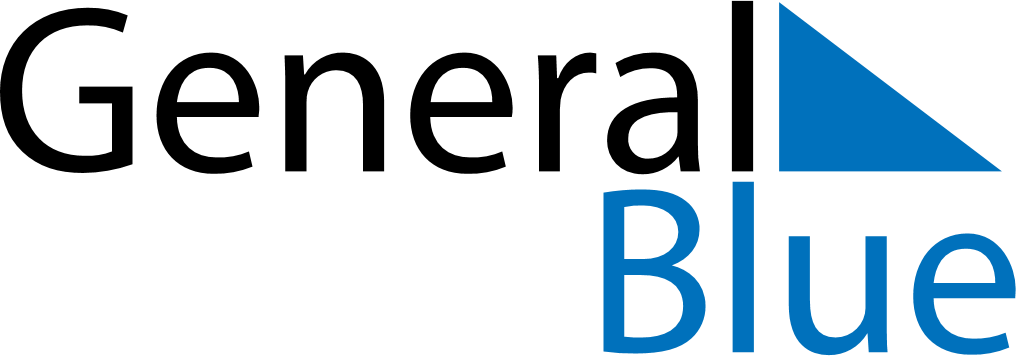 February 2029February 2029February 2029South KoreaSouth KoreaMondayTuesdayWednesdayThursdayFridaySaturdaySunday123456789101112131415161718Korean New Year19202122232425262728